ПроектМини-музей «Любимые игрушки наших родителей»Встречали ли вы взрослого, ни разу не бывавшего в музее?. Думаю, нет, ведь экспозиций и самих музеев стало настолько много, что  любой человек может найти себе что-то по душе. Но часто ли наши дети посещают музеи? И так ли легко заинтересовать малыша музейными экспонатами? Именно поэтому в детских садах начали появляться собственные музеи, пусть и маленькие. Дети очень любопытны, им нравится узнавать о том, что было до их появления. Вот поэтому мы решили организовать в группе мини-музей семейных реликвий и назвали его «Игрушки наших родителей». Цель создания музея: осуществление комплексного подхода к воспитанию детей в духе патриотизма, приобщение их к истории и традициям своей семьи; формирование познавательных интересов дошкольников  путём использования различных видов наглядности, а именно игрушек.Задачи: Формировать  представления об игрушке;Знакомить детей с материалами, из которых могут быть изготовлены игрушки;Формировать интерес к прошлому и настоящему игрушки, развивать любознательность;Развивать эмоционально-ценностное отношение к игрушкам своих родителей;Воспитывать ребёнка  личностью, бережно относящейся к  традициям  и памятным предметам своей семьи;Активизировать совместную деятельность родителей и детей;Участие в создании мини-музея принимали дети, родители, педагоги и сотрудники детского сада. При оформлении экспозиции мы помнили, что её цель не только в том, чтобы заинтересовать детей и родителей экспонатами, но и воспитать у детей трепетное отношение и уважение к семейным традициям.Наш мини-музей расположен в групповой комнате, что позволяет сделать слово «музей» привычным и привлекательным для детей.Рабочее пространство мини-музея включает в себя:- экспозиции, оформленные на полках;- «мини-библиотека», в ней находится художественная литература, наглядный материал по тематике мини-музея;- центр самостоятельной деятельности, содержащий картинки и иллюстрации для рассматривания, материалы для изобразительной деятельности.Мини-музей располагает коллекциями музейных экспонатов:- Игрушки из резины- Игрушки из пластмассы- Мягкие игрушки- Забавные игрушки- Пирамидки- Музыкальные игрушки- Игрушечные предметы бытаВ настоящих музеях трогать ничего нельзя, а вот в нашем мини-музее, созданном детьми и их родителями не только можно, но и нужно!В обычном музее ребенок - лишь зритель, а здесь он - соавтор, творец экспозиции. Каждый мини-музей - познавательный и воспитательный центр, результат совместной работы воспитателей, детей и родителей.Мини-музеи всегда открыты для посетителей, а экспонаты используются для проведения занятий. Используя экспонаты мини-музея, мы можем проводить разнообразную образовательную деятельность, включающую:- элементы экспериментирования - путешествия; - знакомство с художественными произведениями;- изобразительную деятельность и конструирование,- а также игровую деятельность.В нашем мини-музее существуют правила поведения:«Экспонаты разрешено трогать руками»,«Рассмотренные экспонаты нужно положить на место»,«Экспонаты нельзя ломать»,«Можно и нужно задавать вопросы»,«Можно пополнять музей новыми экспонатами».Эти правила предполагают активное и постоянное общение детей и взрослых, взаимодействие, сотрудничество. Сама работа по созданию мини-музея сплачивает коллектив воспитателей, детей и их родителей.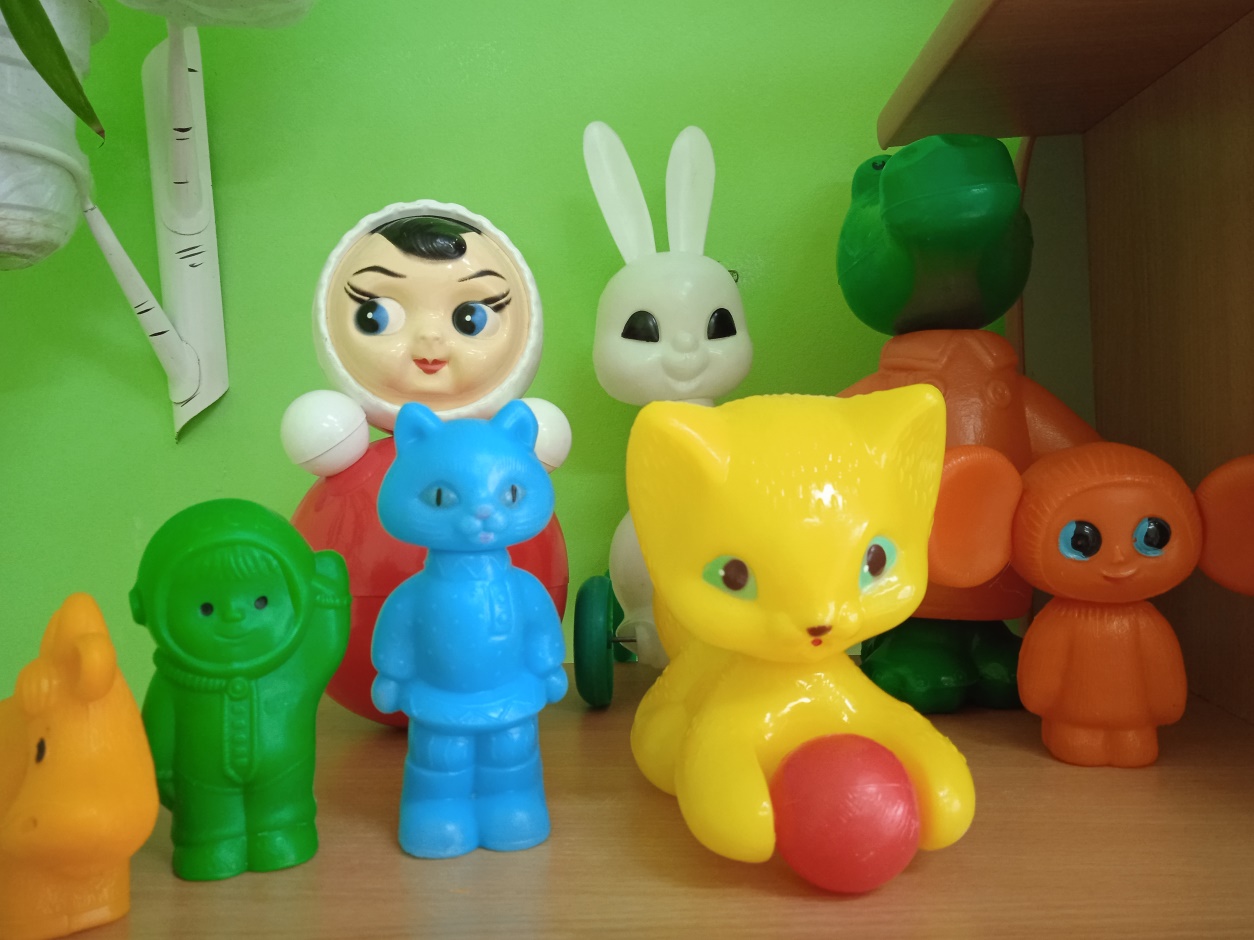 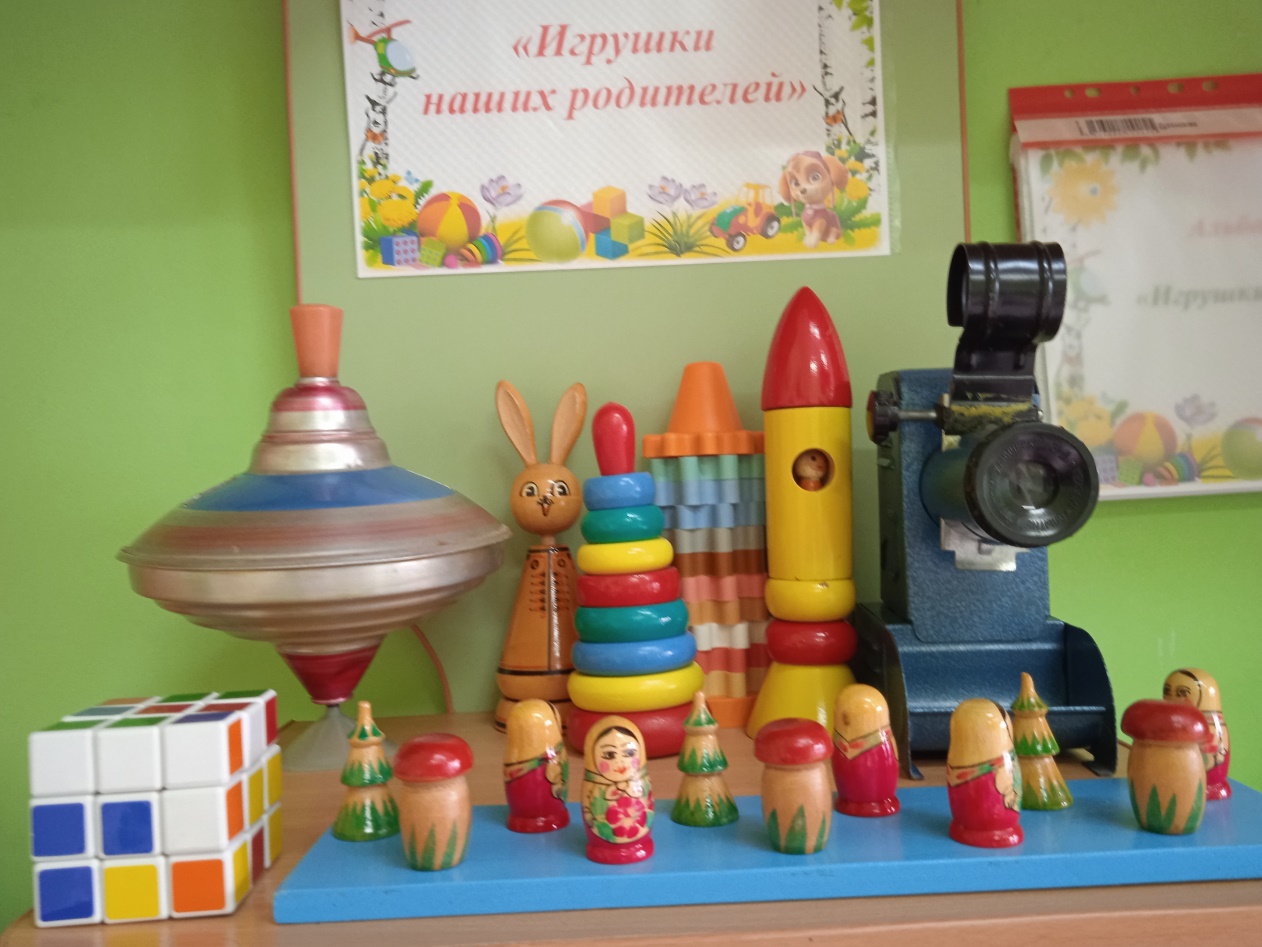 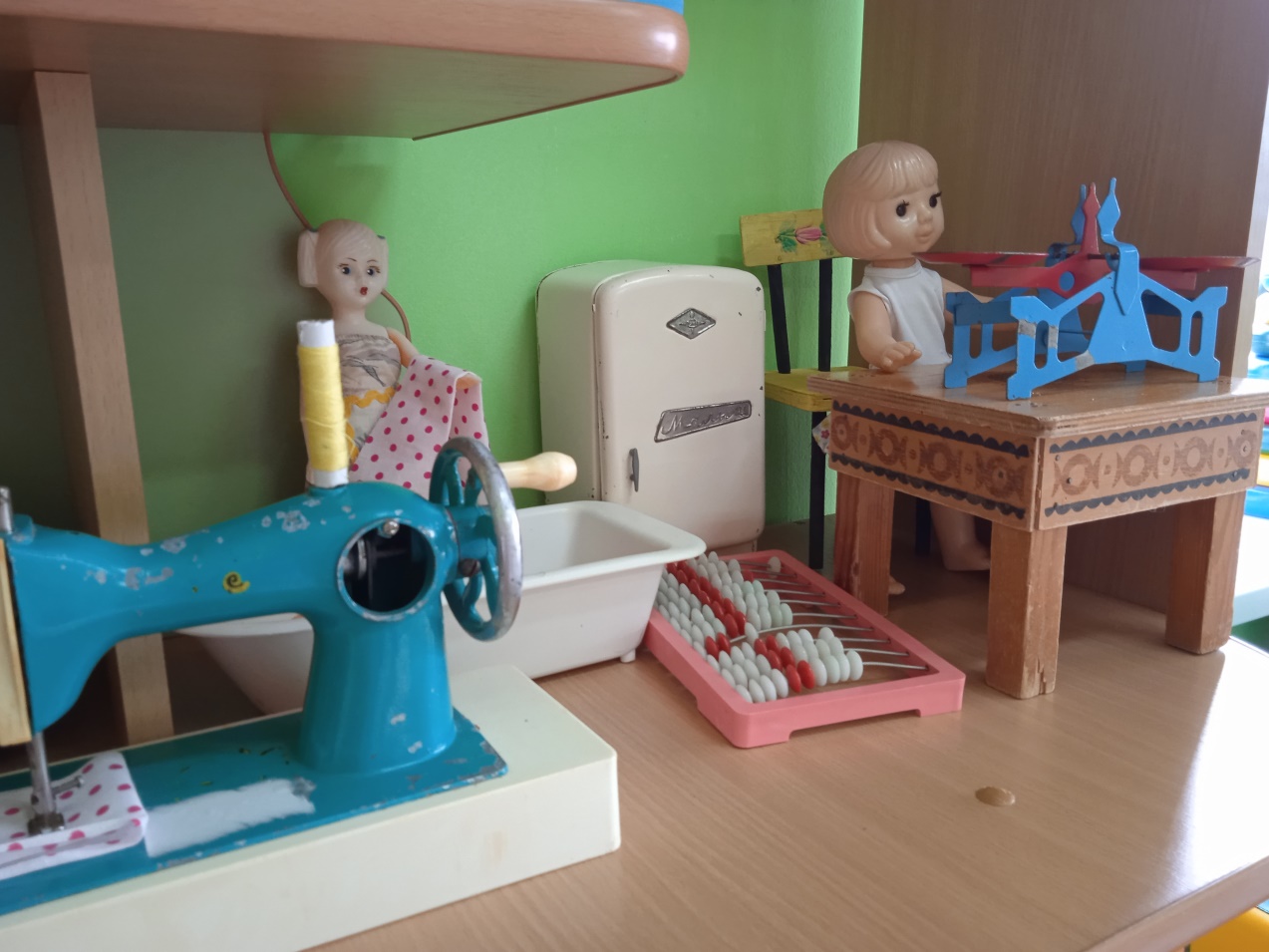 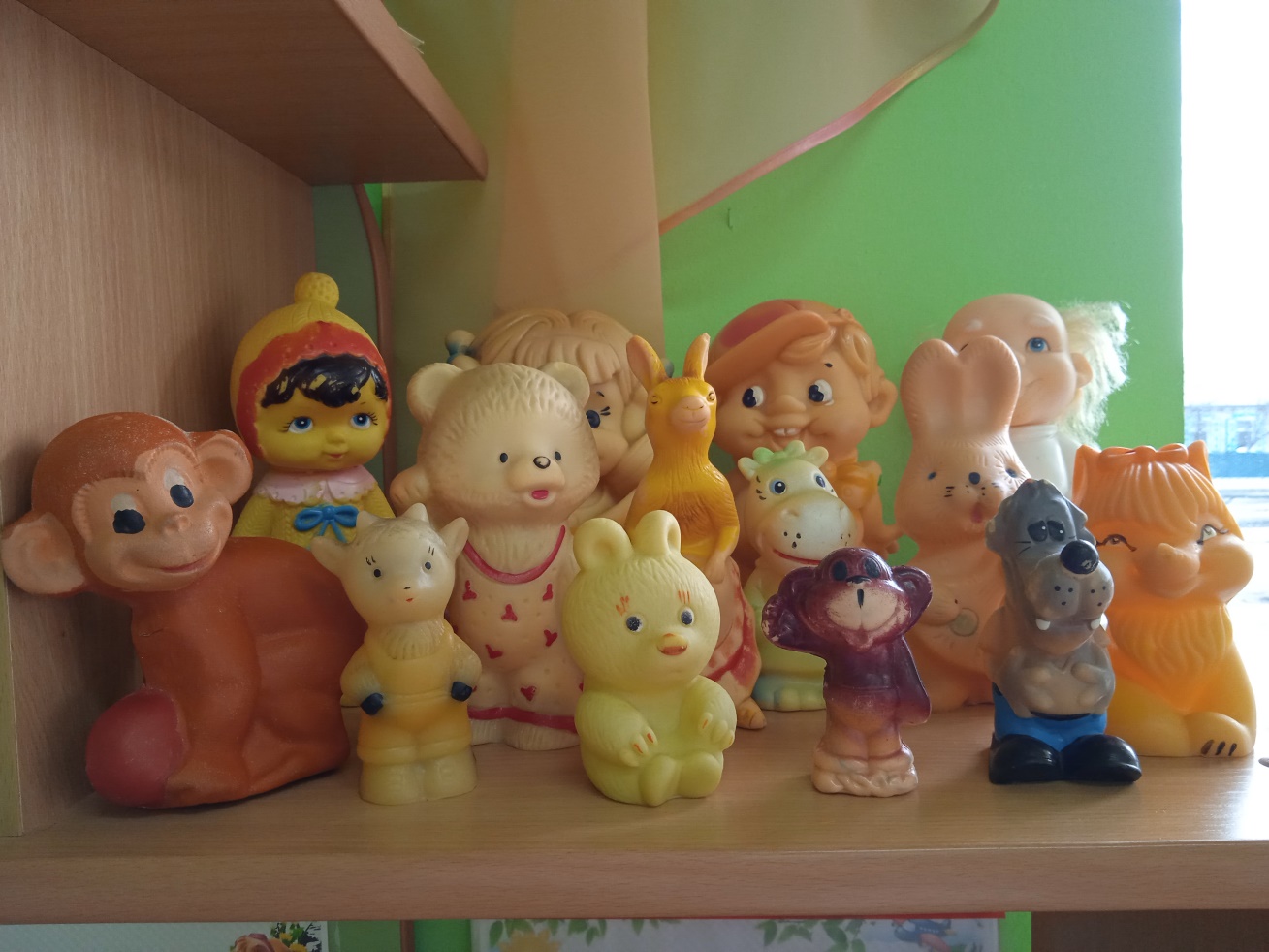 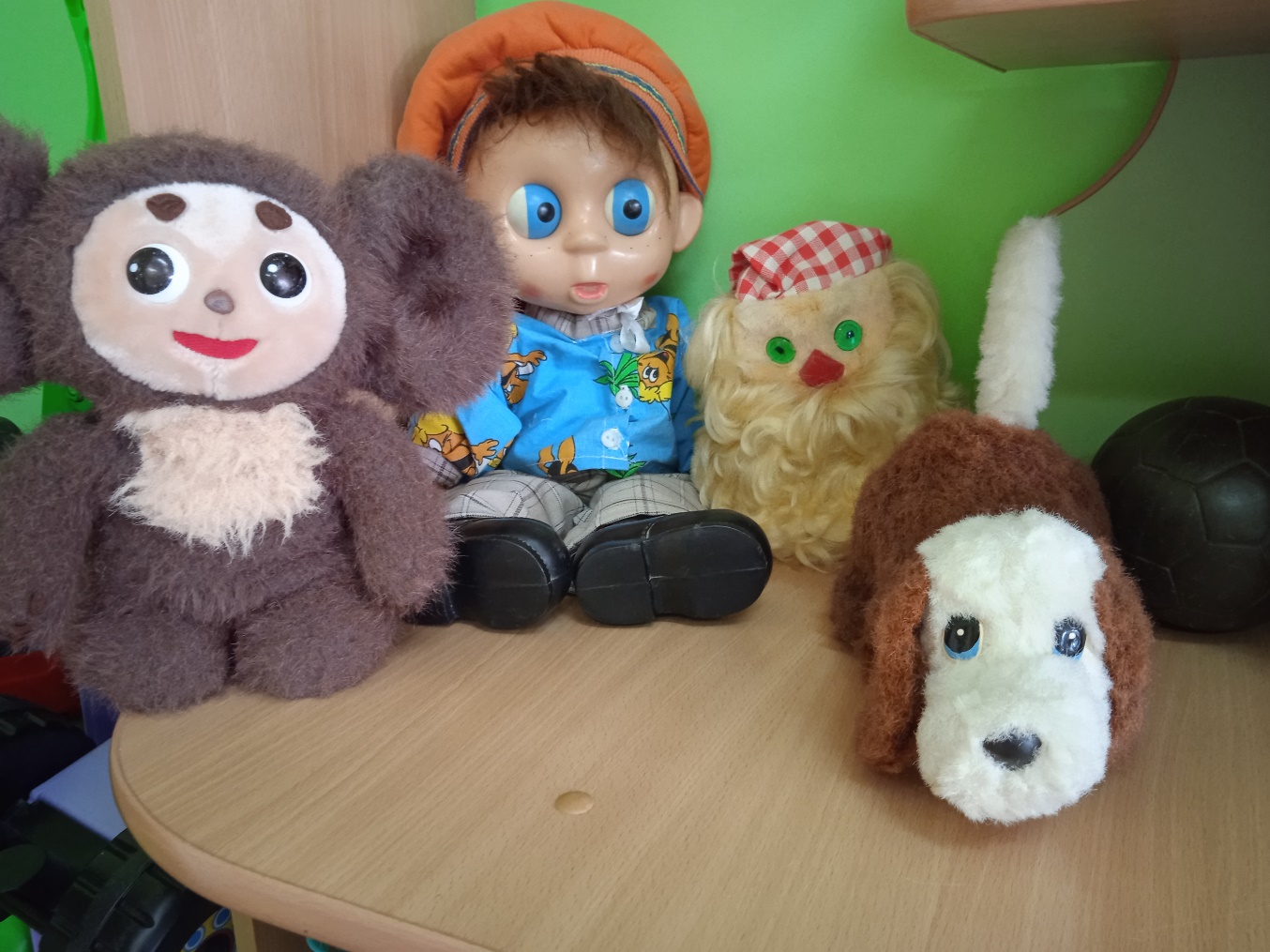 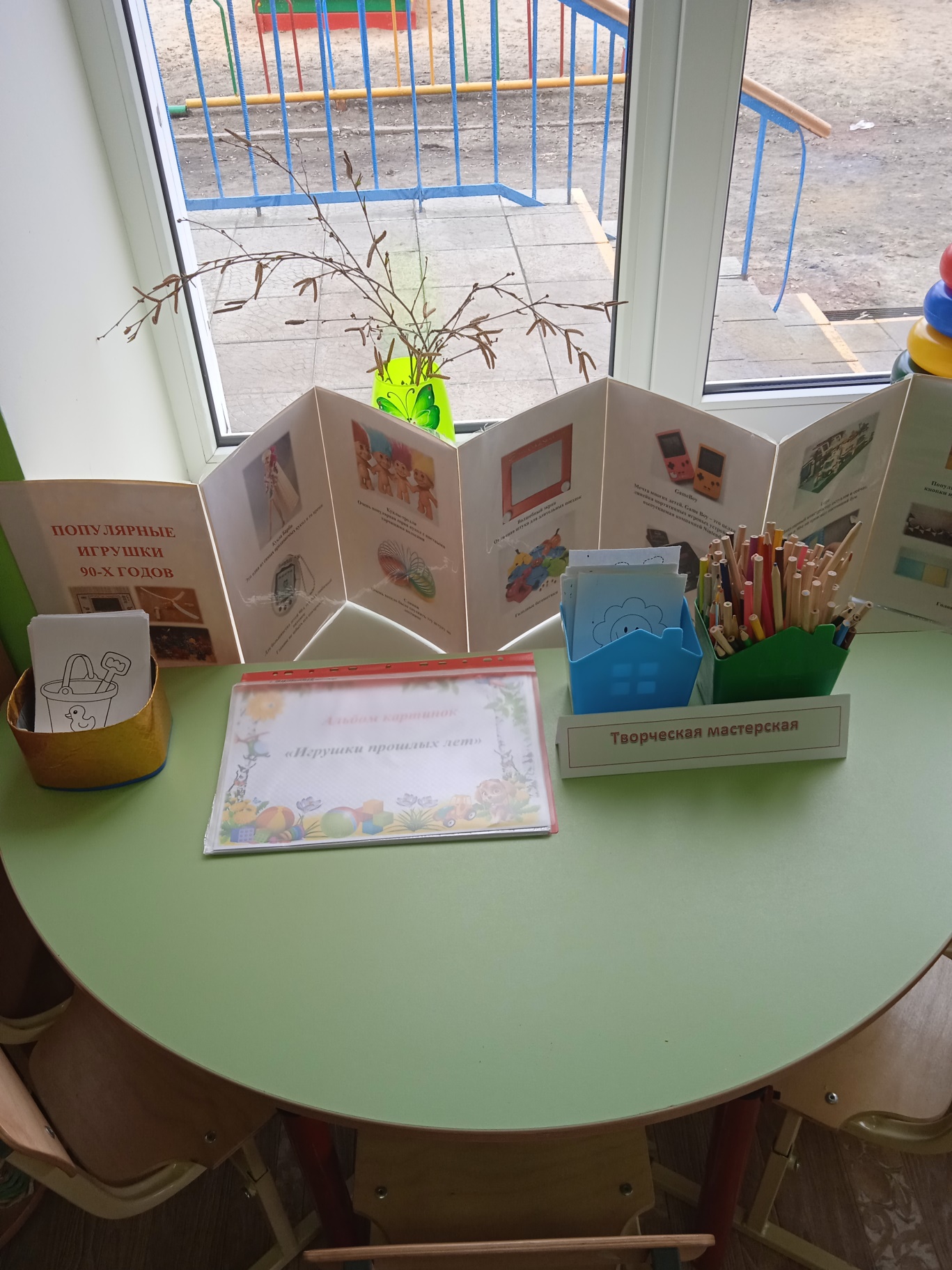 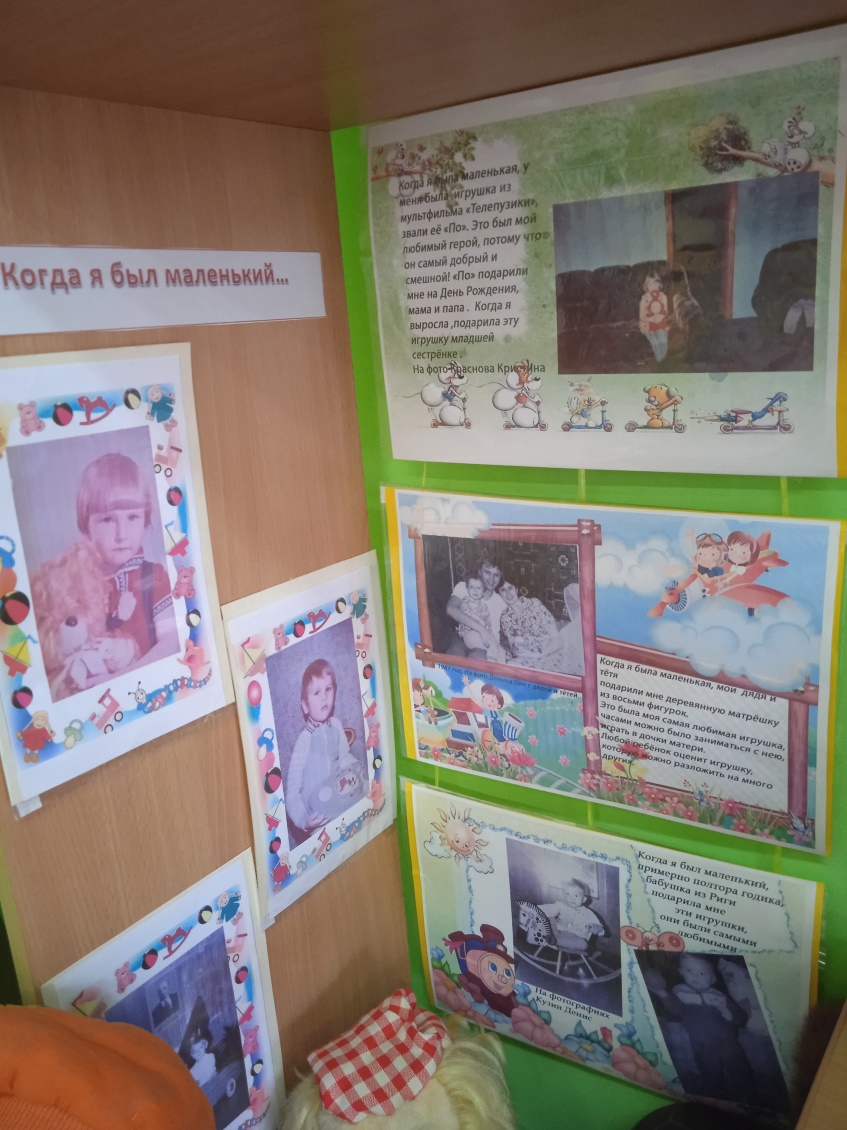 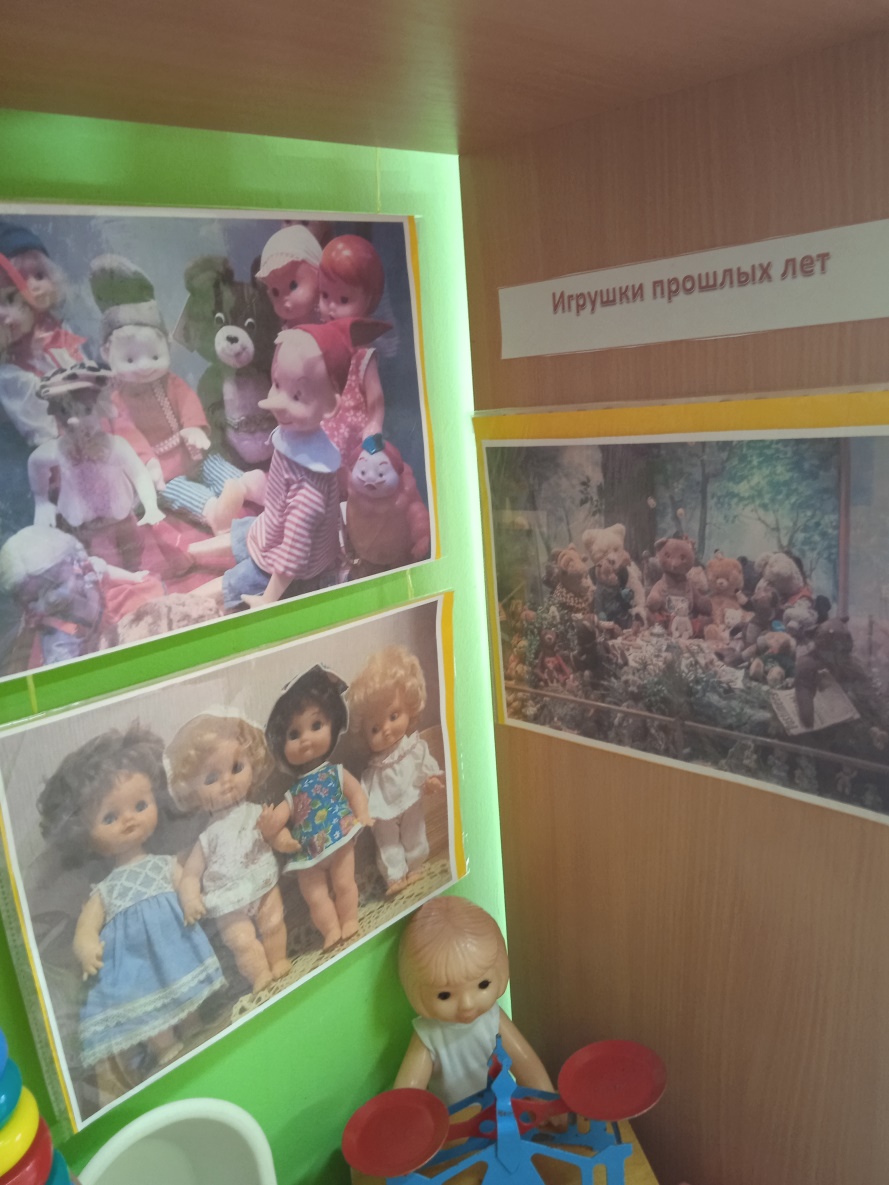 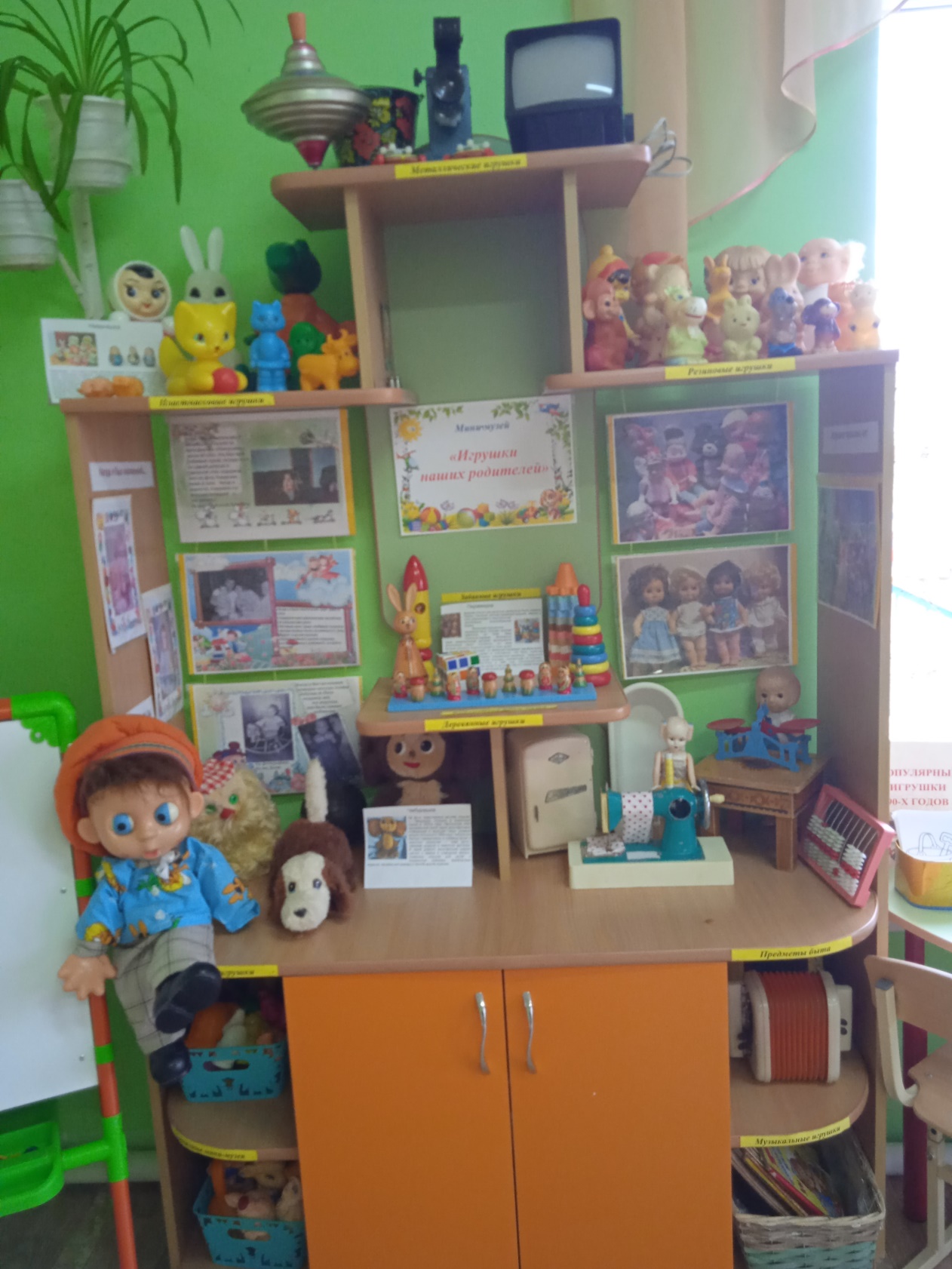 